Level 5 Lambton House, 160 Lambton Quay, Wellington 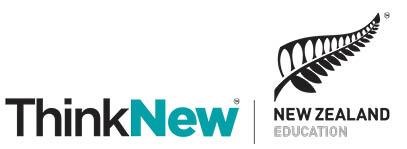 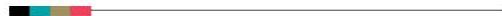 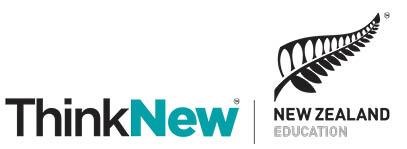 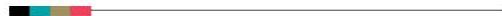 PO Box 12041, Wellington 6144, New Zealand scholarship@enz.govt.nz Prime Minister’s Scholarships for Asia - Awardees: PMSA 2016-17 Round 2 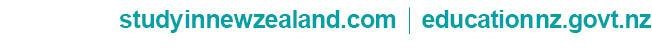 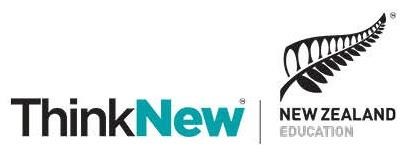 Prime Minister’s Scholarships for Asia - Awardees: PMSA 2016-17 Round 2 Groups  For more information contact: scholarship@enz.govt.nz Name Home Town Destination PMSA Programme Mathew Birt Lyttelton Zhejiang Gongshang University, Hangzhou, China Two semester exchange Regan Burns Hamilton Shanghai International Studies University, Shanghai, China Two semester exchange Daniel Chen Auckland Institute of Robotics, Shanghai Jiao Tong University, Shanghai, China Two year postdoctoral research Jasmine Chin Christchurch Nanyang Technological University, Singapore One semester exchange Hee Soo Chung Auckland Fudan University, Shanghai, China Master program of the School of Economics taught in Chinese (major in International Trade) Nathaniel de Boer Auckland Seoul National University, Seoul, Republic of Korea Master of International Studies Elaine Deng Auckland Tsinghua University, Beijing, China One semester exchange Isobel Dowell Auckland Akita International University, Akita, Japan One semester exchange Evan Fong Auckland Fudan University, Shanghai, China The Professional Chinese Business Internship Program  Cleo Gilmour Dunedin National University of Taiwan, Taipei, Taiwan Chinese Language Program Ji Yeon Ha Auckland National University of Singapore, Singapore One semester exchange Wesley Harfield Auckland ITRI - Industrial Technology Research Institute, Hsinchu, Taiwan ITRI Internship Megan Hawkins Auckland NZ Centre, Peking University, Beijing, China Chinese Language Programme plus Internship at PKU NZ Ctr Thomas Henderson Auckland Ming Chuan University,  Taipei, Taiwan Six week intensive Mandarin programme Lena Hesselgrave New Plymouth National University of Singapore, and Xero Singapore Emerging Leaders Programme and Business Strategies for Asia Programme; Xero internship Petra Higgins Nelson Chinese University of Hong Kong, HK One semester exchange Monica Hing Auckland Kyoto University, Japan One semester exchange Mason Holloway Hamilton Chengdu University, Sichuan, China One semester exchange Michaela Johnson Christchurch National University of Singapore, Singapore One semester exchange Eun Bi Kim Seoul Fudan University, Shanghai, China One semester exchange Michelle Kim Auckland Korean Trade-Investment Agency, Seoul, Republic of Korea KANTAR Korea Quarterly Internship Edward Krishna Palmerston North DLA Piper, Hong Kong Internship at the Hong Kong office of law firm DLA Piper Rachel Kubala Wellington Mandarin House, Beijing, China Intensive Chinese Mandarin Language Programme April Hyo Rin Kwak AN YANG National University of Singapore, Singapore One semester exchange Han Li Auckland Hong Kong University, Hong Kong One semester exchange Josephine Li Hong Kong National University of Singapore, Singapore One semester exchange Lilian Lim Auckland Hong Kong University of Science and Technology, Hong Kong One semester exchange Eric Liu Auckland Nanyang Technological University, Singapore One semester exchange Serena Low Auckland MSLGROUP, Singapore Internship at MSLGROUP Asia Kaying Luey Beijing,China and Auckland Kanda University of International Studies, Japan Japanese Language and Culture Program (Ryugakusei Bekka) Aidan MasonMackay Wellington National University of Singapore, Singapore One semester exchange Cameron Massie Dannevirke Taiwan Mandarin Institute, Taipei, Taiwan Mandarin Language Programme Mark McIlvride Lower Hutt National University of Singapore, Singapore One semester exchange Jonathan Merchant Mahoenui National Taiwan University, Taipei, Taiwan Chinese Language Division Program Constance Minett Matamata CLD course at National Taiwan University Chinese Language Division Program Holly Moffett Christchurch Tsinghua University, Beijing, China One semester exchange Brittany Oliver Tauranga National Chengchi University, Taipei, Taiwan One semester exchange Ben Pearman Auckland National Taiwan University, Taipei, Taiwan Two semesters of Chinese language study Patrick Phelps Hokitika Nanjing University, Nanjing, China Two year Chinese Language  Marie Poff Palmerston North Seoul National University, Seoul, Republic of Korea One semester exchange Anna Robinson Auckland Mahidol University, Thailand Master of Human Rights and Democratisation Asia Pacific Jack Robinson Whangarei China University of Political Science and Law, Beijing, China LLM in International Law Anne-Sophie Shogimen Dunedin National Taiwan University, Taipei, Taiwan Chinese Language Programme Christopher Singh Hamilton Chengdu University, Sichuan, China Chengdu/Media Arts Expanded Study Taranjoot Singh Morrinsville Nanyang Technological University, Singapore One semester exchange Kaiquan Sun Auckland Kyoto University, Japan One semester exchange Frank Tame Christchurch Xiamen University, Xiamen, China Chinese Language Programme Shannon Tan Auckland Keio University, Japan One semester exchange Jacobus Theunissen Auckland Hong Kong University of Science and Technology, Hong Kong One semester exchange Cameron Tonkin Oamaru Tsinghua University, Beijing, China Chinese Language Programme Claire Tosh Dunedin Kansai University, Osaka, Japan One semester exchange Kaleb Uri-ke Christchurch Graduate School of Asia-Pacific Studies (GSAPS), Waseda University, Japan Master of Arts in International Relations Alexander Walsh Hong Kong/Auckland Peking University, Beijing, China 1 Year Chinese Language Program Thomas Whitham Dunedin Dalian University of Foreign Languages, Dalian, China One semester exchange Patrick Williams Hamilton Singapore Management University, Singapore One semester exchange Yingying Xiao Auckland National University of Singapore, Singapore One semester exchange Laura Young Gold Coast Nanyang Technological University, Singapore One semester exchange Vladislav Yuryev Kovdor Yunnan University, Kunming, China Chinese Study Abroad Program Ery Zhu Auckland Harvard/Beijing Language and Culture University, Beijing, China Intensive Chinese Language Program Lincoln University Asian Agribusiness Summer School 16 candidates to undertake a 6-week Summer School at University of Brawijaya, Indonesia, to provide students with an opportunity to place their agribusiness theory into a real Asian context and learn first-hand about Asian business practice and culture.  University of Auckland Chinese Culture and Language Study 20 candidates to undertake a 6-week Chinese Culture and Language Study at Yunnan University, Kunming, China. Through the programme, students will gain access to the language, culture, society and people of the second largest economy in the world, the most spoken language in the world, and New Zealand’s largest trading partner.  Ara Institute of Canterbury (ARA) Japanese Language Study  10 candidates to undertake a 6-week Japanese Language Study to University of Miyazaki, Japan. Students will undertake an intensive immersive language experience.  Massey University Bridging NZ and China  15 candidates to undertake a 6-week language learning and business experience at Peking University, Beijing, China.  Global China Connection UC (affiliated with University of Canterbury) Shanghai Shout Intern Challenge 3 candidates to undertake a 9-week internship at one of GCC’s partnered host companies who have offices in Shanghai, China.  Southern Institute of Technology (SIT) SIT NAIST Cybersecurity and Internet of Things Knowledge Transfer and Cultural Programme  8 candidates to undertake an 8-week Cybersecurity and Internet of Things Knowledge Transfer and Cultural Programme at Nara Institute of Science and Technology (NAIST) located in Kansai Science City, south of Tokyo, Japan.  University of Canterbury Postgraduate internship programme between New Zealand and the Asia Europe Foundation (ASEF) based at National University of Singapore (NUS) Singapore 3 candidates to undertake a 12-week internship at internship programme between New Zealand and the Asia Europe Foundation (ASEF) in Singapore. The interns will undertake practical research projects related to New Zealand’s education, economic or trade agenda towards Asia.  University of Waikato 2017 Vietnam Law Summer School (T Semester) 10 candidates to undertake a 6-week programme to gain an introduction to selected areas of Vietnamese law, insight into law and a legal system that operates in a different social economic and political context, and experience working alongside legal practitioners in Vietnam to Hanoi Law University, and University of Law Ho Chi Minh City.  University of Canterbury UC to Peking University 2017 14 candidates to undertake a 6-week programme to Peking University in Beijing, China where they will undertake a series of classes on Chinese language and culture. They will also participate in a weekly undergraduate course on New Zealand history and culture taught by the Peking University New Zealand Centre.  University of Canterbury Thailand Internship Programme 14 candidates to undertake a 6-week programme to Mahidol University, Thailand. Students will combine professional work experience with an intensive cultural immersion in Thailand.  University of Auckland Global Internship Programme in Mumbai 10 candidates to undertake a 6-week full-time internship programme in Mumbai. The programme is a collaboration between the University of Auckland and the Academic Internship Council (AIC).  University of Canterbury MGMT228 Study Tour to China 20 candidates to undertake a 6-week unique in-country cultural immersion and experiential learning opportunity in China. Students will study at Zhejiang Gongshang University.  